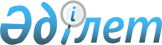 Об утверждении Правил создания, ведения и использования Национальных реестров идентификационных номеров
					
			Утративший силу
			
			
		
					Постановление Правительства Республики Казахстан от 27 апреля 2007 года N 343. Утратило силу постановлением Правительства Республики Казахстан от 1 сентября 2023 года № 758.
      Сноска. Утратило силу постановлением Правительства РК от 01.09.2023 № 758 (вводится в действие по истечении десяти календарных дней после дня его первого официального опубликования).
      В соответствии со статьей 5 Закона Республики Казахстан от 12 января 2007 года "О национальных реестрах идентификационных номеров" Правительство Республики Казахстан ПОСТАНОВЛЯЕТ:
      1. Утвердить прилагаемые Правила создания, ведения и использования Национальных реестров идентификационных номеров. 
      2. Настоящее постановление вводится в действие с 13 августа 2007 года и подлежит опубликованию. Правила создания, ведения и использования
Национальных реестров идентификационных номеров Общие положения
      1. Настоящие Правила создания, ведения и использования Национальных реестров идентификационных номеров разработаны в целях реализации Закона Республики Казахстан от 12 января 2007 года "О национальных реестрах идентификационных номеров" и обеспечивают переход к единой системе регистрации и учета сведений, относящихся к определенному лицу, на основе введения в Республике Казахстан идентификационного номера. Создание Национальных реестров
идентификационных номеров
      2. Национальные реестры идентификационных номеров Республики Казахстан создаются на основе информационных систем при ведении единых систем учета индивидуальных идентификационных номеров (далее - ИИН) и бизнес-идентификационных номеров (далее - БИН). 
      3. В целях безопасности информационной системы и обеспечения персональных данных Национальный реестр индивидуальных идентификационных номеров разделен на интеграционную и регистрационно-производственную части. 
      4. В регистрационно-производственной части информационной системы на основании данных, содержащихся в заявлениях о выдаче документов, обеспечивается формирование ИИН. 
      5. Интеграционная часть информационной системы обеспечивает реализацию следующих задач: 
      1) актуализацию информационных баз данных государственных органов и исключение дублирования информации; 
      2) совершенствование механизма управления и использования информационных ресурсов; 
      3) совершенствование взаимоотношений физических и юридических лиц с государственными органами посредством ускорения и упрощения процедур при их обращениях. 
      6. Национальный реестр бизнес-идентификационных номеров включает в себя единую систему учета государственной (учетной) регистрации или перерегистрации юридических лиц (филиалов и представительств), индивидуальных предпринимателей, осуществляющих деятельность в виде совместного предпринимательства путем присвоения БИН, систему классификации и кодирования информации, единые форматы обмена данными посредством электронного извещения, информационно-поисковую систему, информационно-телекоммуникационную связь модулей и обработку информационных запросов.  Ведение Национальных реестров
идентификационных номеров
      7. Ведение Национального реестра индивидуальных идентификационных номеров и Национального реестра бизнес-идентификационных номеров осуществляются уполномоченным государственным органом, выполняющим формирование идентификационных номеров (далее - уполномоченный орган). 
      8. Ведение Национального реестра индивидуальных идентификационных номеров производится путем учета и актуализации сведений о физических лицах, предоставляемых регистрирующими органами в уполномоченный орган. 
      9. При выдаче свидетельства о рождении присвоение ИИН осуществляется в результате занесения в информационную систему следующих необходимых сведений: 
      1) фамилия; 
      2) имя; 
      3) отчество; 
      4) пол; 
      5) гражданство; 
      6) национальность; 
      7) дата рождения; 
      8) место рождения; 
      9) тип документа; 
      10) номер документа; 
      11) серия документа; 
      12) дата выдачи документа; 
      13) кем выдан документ. 
      10. При выдаче документов, удостоверяющих личность, и свидетельства налогоплательщика присвоение ИИН осуществляется в результате занесения в информационную систему следующих необходимых сведений: 
      1) фамилия; 
      2) имя; 
      3) отчество; 
      4) пол; 
      5) национальность; 
      6) дата рождения; 
      7) место рождения; 
      8) код страны гражданства (в случае наличия гражданства); 
      9) портретное изображение (оцифрованная фотография) и подпись; 
      10) место рождения; 
      11) тип документа; 
      12) причина документирования; 
      13) адресные сведения. 
      11. ИИН из Национального реестра индивидуальных идентификационных номеров исключается в следующих случаях: 
      1) со смертью физического лица; 
      2) со вступлением в силу решения суда об объявлении физического лица умершим; 
      3) при выезде физического лица за границу на постоянное место жительство и смене гражданства; 
      4) в случае закрытия физическим лицом-нерезидентом текущего счета в банке-резиденте; 
      5) при прекращении прав физического лица-нерезидента на объекты налогообложения и объекты, связанные с налогообложением; 
      6) в случае прекращения физическим лицом-нерезидентом предпринимательской деятельности в Республике Казахстан и выбытия из Республики Казахстан.
      12. В случае отмены решения суда об объявлении физического лица умершим, ранее исключенный из Национального реестра индивидуальных идентификационных номеров ИИН, подлежит восстановлению. 
      13. ИИН условно исключается из Национального реестра индивидуальных идентификационных номеров: 
      1) после вступления в силу решения суда о признании физического лица безвестно отсутствующим, сведения о котором представляются в порядке, объемах и сроки, которые установлены государственным органом, осуществляющим в пределах своей компетенции статистическую деятельность в области правовой статистики и специальных учетов; 
      2) при выезде нерезидентов из Республики Казахстан;
      3) после вступления в силу решения суда об усыновлении (удочерении) при изменении сведений об усыновленном ребенке, его персональных данных.
      Сноска. Пункт 13 с изменением, внесенным постановлением Правительства РК от 02.07.2013 № 677 (вводится в действие по истечении десяти календарных дней после первого официального опубликования).


      13-1. При повторной и последующих регистрациях иностранцев и лиц без гражданства, а также в случае признания усыновления (удочерения) недействительным, выдается документ с ранее сформированным ИИН.
      Сноска. Правила дополнены пунктом 13-1 в соответствии с постановлением Правительства РК от 02.07.2013 № 677 (вводится в действие по истечении десяти календарных дней после первого официального опубликования).


      14. Исключение или условное исключение идентификационного номера из Национального реестра индивидуальных идентификационных номеров производится на основании обращений государственных органов, физических и юридических лиц. Исключенные или условно исключенные идентификационные номера подлежат сохранению в Национальных реестрах идентификационных номеров. 
      15. Ведение Национального реестра бизнес-идентификационных номеров производится путем учета и актуализации данных о юридических лицах (филиалах и представительствах) предоставляемых регистрирующими органами в уполномоченный орган.
      15-1. Перечень сведений об органах Международного финансового центра "Астана" (далее – МФЦА), их организациях и участниках МФЦА, вносимых в Национальный реестр бизнес-идентификационных номеров, определяется актами МФЦА.
      Сноска. Правила дополнены пунктом 15-1 в соответствии с постановлением Правительства РК от 13.04.2018 № 192.


      16. При выдаче справки о государственной (учетной) регистрации или перерегистрации юридических лиц (филиалов и представительств) присвоение БИН осуществляется в результате занесения в информационную систему следующих необходимых сведений:
      1) дата поступления заявления; 
      2) номер и дата решения о создании юридического лица (перерегистрации, внесении изменений в учредительные документы) и наименование организации вынесшей решение; 
      3) форма организации; 
      4) вид регистрации; 
      5) основание перерегистрации; 
      6) предыдущее наименование на государственном и русском языках; 
      7) предыдущий полный регистрационный номер; 
      8) сведения о реорганизации; 
      9) организационно-правовая форма; 
      10) коммерческая или некоммерческая организация; 
      11) дочерняя организация; 
      12) вид субъекта частного предпринимательства; 
      13) дата государственной регистрации (перерегистрации); 
      14) дата первичной государственной (учетной) регистрации; 
      15) полное наименование юридического лица, филиала и представительства (на государственном и русском языках); 
      16) сокращенное наименование юридического лица, филиала и представительства (на государственном и русском языках); 
      17) номер и дата приказа о государственной (учетной) регистрации (перерегистрации, внесении изменений в учредительные документы); 
      18) форма собственности; 
      19) иностранное участие; 
      20) осуществление деятельности на основе типового устава; 
      21) исключен постановлением Правительства РК от 15.05.2013 № 487;
      22) исключен постановлением Правительства РК от 15.05.2013 № 487;
      23) юридический адрес юридического лица, филиала и представительства (почтовый индекс, область, район, населенный пункт, наименование улицы, номер дома, квартиры, телефона, факса); 
      24) код справочника КАТО; 
      25) сведения о распределении уставного капитала по вкладам учредителей (государственная, частная %); 
      26) доля иностранного капитала в уставном капитале; 
      27) сведения об учредителях-физических лицах (граждан-инициаторах): фамилия, имя, отчество, страна проживания, ИИН, доля участия;
      28) сведения об учредителях-юридических лицах: место регистрации, БИН, доля участия;
      29) сведения о первом руководителе: фамилия, имя, отчество, страна проживания, ИИН;
      30) примерная ожидаемая численность работников; 
      31) вид экономической деятельности (наименование вида деятельности из устава); 
      32) сведения о регистрирующем органе (полное наименование регистрирующего органа, код регистрирующего органа, область, район, сведения о регистраторе (фамилия, имя, отчество оператора); 
      33) сведения об уплате сбора за государственную регистрацию юридических лиц и учетную регистрацию филиалов и представительств (сумма в месячных расчетных показателях и в тенге), реквизиты платежного документа, фамилия, имя, отчество, (наименование юридического лица) плательщик и ИИН;
      34) информация о справке и месте выдачи всех справок о государственной (учетной) регистрации или перерегистрации юридического лица, филиала, представительства (выдана новая справка).
      35) исключен постановлением Правительства РК от 15.05.2013 № 487.
      Сноска. Пункт 16 с изменениями, внесенными постановлением Правительства РК от 15.05.2013 № 487.


      17. БИН исключается из Национального реестра бизнес-идентификационных номеров: 
      1) при ликвидации юридического лица (филиала, представительства); 
      2) при прекращении осуществления предпринимательской деятельности индивидуальным предпринимателем, осуществляющим деятельность в виде совместного индивидуального предпринимательства; 
      3) при прекращении прав юридического лица-нерезидента на объекты налогообложения и объекты, связанные с налогообложением; 
      4) в случае закрытия юридическим лицом-нерезидентом текущего счета в банке-резиденте; 
      5) в случае прекращения юридическим лицом-нерезидентом предпринимательской деятельности в Республике Казахстан и выбытия из Республики Казахстан. 
      18. Условное исключение БИН из Национального реестра бизнес-идентификационных номеров не производится. 
      19. Ведение Национальных реестров идентификационных номеров осуществляется за счет бюджетных средств.  Использование Национальных реестров
идентификационных номеров
      20. Использование сведений Национальных реестров идентификационных номеров государственными органами и иными государственными учреждениями осуществляется в пределах информации, необходимой им для осуществления своих функций. 
      21. Сведения, содержащиеся в Национальных реестрах идентификационных номеров, кроме информации, являющейся общедоступной, не подлежат разглашению, за исключением случаев представления сведений:
      1) регистрирующим органам в целях поддержания актуального состояния данных информационных систем Национальных реестров идентификационных номеров на основании письменного разрешения уполномоченного органа; 
      2) органам, осуществляющим в соответствии с законом уголовное преследование; 
      3) судам в ходе рассмотрения дел об определении ответственности за преступления и иные правонарушения; 
      4) в иных случаях, предусмотренных законами Республики Казахстан. 
      Сноска. Пункт 21 с изменением, внесенным постановлением Правительства РК от 02.07.2013 № 677 (вводится в действие по истечении десяти календарных дней после первого официального опубликования).


      22. Информация, касающаяся физического или юридического лица, за исключением общедоступной информации, не может быть предоставлена другому лицу без письменного согласия физического или юридического лица.
      Сноска. Пункт 22 в редакции постановления Правительства РК от 02.07.2013 № 677 (вводится в действие по истечении десяти календарных дней после первого официального опубликования).


      23. Не допускаются утрата документов государственных баз данных информационных систем или иных носителей информации, содержащих сведения о физических и юридических лицах, а равно их неправомерное изменение лицами, имеющими доступ к указанной информации в связи с их служебной деятельностью. 
      24. Обеспечение защиты информации в информационных ресурсах Национальных реестров индивидуальных идентификационных номеров осуществляется в соответствии с законодательством Республики Казахстан. 
					© 2012. РГП на ПХВ «Институт законодательства и правовой информации Республики Казахстан» Министерства юстиции Республики Казахстан
				
      Премьер-МинистрРеспублики Казахстан
Утверждены
постановлением Правительства
Республики Казахстан
от 27 апреля 2007 года N 343 